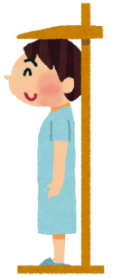 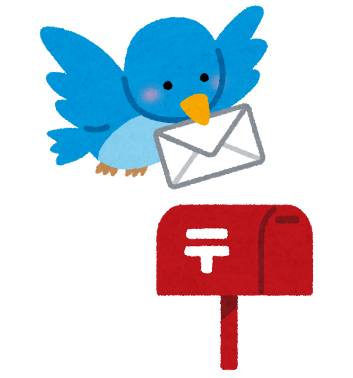 完全予約制　80名限定です。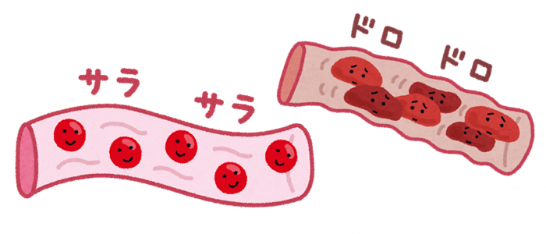 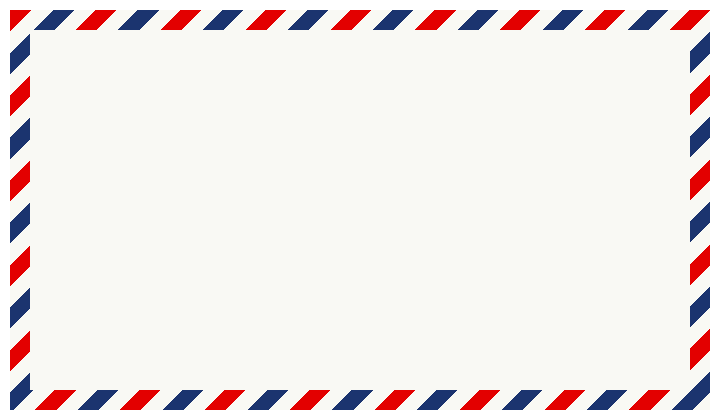 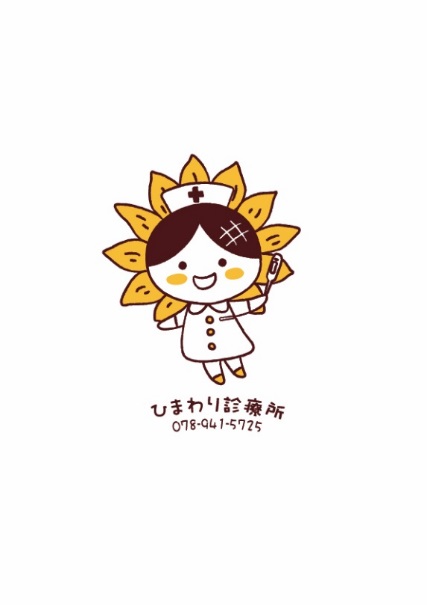 健診項目内容費用対象者対象者健康まもりタイ健診　（特定健康診査）身体測定　　血圧測定　　　　検尿　　　　　血液検査等無料40歳以上の国民健康保険加入者　40歳以上の国民健康保険加入者　40歳以上の国民健康保険加入者　健康まもりタイ健診　（特定健康診査）身体測定　　血圧測定　　　　検尿　　　　　血液検査等無料40歳以上の国民健康保険加入者　40歳以上の国民健康保険加入者　40歳以上の国民健康保険加入者　後期高齢者健康診査身体測定　　血圧測定　　　　検尿　　　　　血液検査等無料後期高齢者医療保険加入者後期高齢者医療保険加入者後期高齢者医療保険加入者胸部検診レントゲン500円（無料）40歳以上の明石市民40歳以上の明石市民40歳以上の明石市民胸部検診レントゲン500円（無料）  ※次の方は費用が無料です。  ※次の方は費用が無料です。  ※次の方は費用が無料です。大腸がん検診検便検査900円（無料）無料となる方無料となる方健診日に必要なもの大腸がん検診検便検査900円（無料）①70歳以上の方①70歳以上の方保険証胃がんリスク検査血液検査1,500円②世帯全員が市民税②世帯全員が市民税介護保険料決定通知書胃がんリスク検査血液検査1,500円　　　　　　非課税の方　　　　　　非課税の方個人負担金免除決定通知書肝炎ウイルス検査血液検査1,200円③障害手帳をお持ちの方③障害手帳をお持ちの方手帳（身体・療育・精神）肝炎ウイルス検査血液検査1,200円④生活保護世帯の方④生活保護世帯の方生活保護受給証明書